         Haroon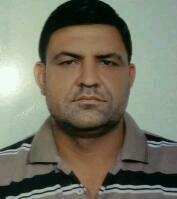 E-mail # haroon.370604@2freemail.com   Career objective:       Enthusiasm to secure a reasonable position, where my education, experience and will have valuable application and also to work, which will offer opportunity of job satisfaction and growth based on performance. Carry out an exigent job surrounding and development prospect where my addition proficiency and capability would valuable to the growth and to play an effective, challenging role in development with ample scope as per my professional integrating in the relevant field.Personal particular:Summary of qualification:Reliable and adaptable in business coordination.Hard working and committed in accomplishing task.Keen eye for detail and ability to interact with other to as a team player.Experience:Hamdard Printing Press Karachi Working as Technical engineer in technical department Five years.Al Taqqaddum Printing Press Riyadh Saudi ArabiaWorking as a technical supervisor Two years.Darussalam Printing Press DubaiWorking as a technical supervisor two years.Sabanoh Printing Press Monrovia Liberia      Working as a technical supervisor three years.TECHNOTECH INCThree years working as workshop manager.Three years working as sales department.Taxes International group Monrovia  LiberiaWorking as Garage manager one yearExpertise and print specialist:12 years’ experience in printing category.GTO one color,GTO two color Heidel bergin Saudia Arabia.Speed master two color and four color Operate in Hammdard printing press. PakistanFour Color Operate in Liberia.  Litho operate in UAE DubaiSolna Operator and technical supervisor in Liberia.Best knowledge about offset color printing machine operate in Dubai.Best Knowledge about tony tools accessories Liberia.Six year Experience in Perkins UK Generator spare etc… LiberiaSkills and Specification:Able to work hard under pressure.Able to work hard under own initiative and as a part of team.Strong verbal and writing English Skills.Pays attention to detail.Language qualification:Excellent command on English both writing and orally.ArabicNameHaroonAge48 yearsD.O.B20 July 1969NationalityPakistaniMarital statusMarried